KADINA YÖNELİK ŞİDDETLE MÜCADELE İL EYLEM PLANI(2021-2025)DENİZLİ VALİLİĞİAİLE VE SOSYAL HİZMETLER BAKANLIĞI DENİZLİ İL MÜDÜRLÜĞÜ24/11/ 2021 İL EYLEM PLANININ YAPISI“Şiddete Sıfır Tolerans İlkesi” ile Kadına Yönelik Her Türlü Şiddeti Önlemek” amacını gerçekleştirmeye yönelik olarak hazırlanan İl Eylem Planı 4 temel hedefe ilişkin stratejiler ve her bir strateji kapsamında da belirlenen faaliyetlerden oluşmaktadır. Her bir faaliyete ilişkin de; Faaliyet, Sorumlu Kurum, İlgili Kurum, Süre, Performans Göstergesi sütunları bulunmaktadır.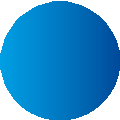 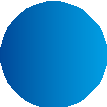 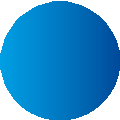 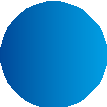 Faaliyet Adı	: Faaliyet kapsamında ne yapılacağını kısaca tanımlanmaktadır.Sorumlu Kurum	: Eylem Planı doğrultusunda yapılacak faaliyeti bizzat yürütmek, süresinde sonuçlandırmak ve raporlamaktan sorumlu kurum/kuruluşlar yer almaktadır.İlgili Kurum	: Eylem Planı doğrultusunda işbirliği içinde yapılacak faaliyetlerin kendi sorumluluk alanına giren kısmını yürütecek, sorumlu kuruluşla işbirliği yaparak somut destek verecek kurum/kuruluş yer almaktadır.Performans Göstergesi	: Faaliyetin gerçekleştirilmesine ilişkin temel göstergeler yer almaktadır.Süre	: Faaliyetin tamamlanması için öngörülen süreyi göstermektedir.KADINA YÖNELİK ŞİDDETLE MÜCADELEİL EYLEM PLANI 2021-2025KADINA YÖNELİK ŞİDDETLE MÜCADELE İL EYLEM PLANI (2021-2025)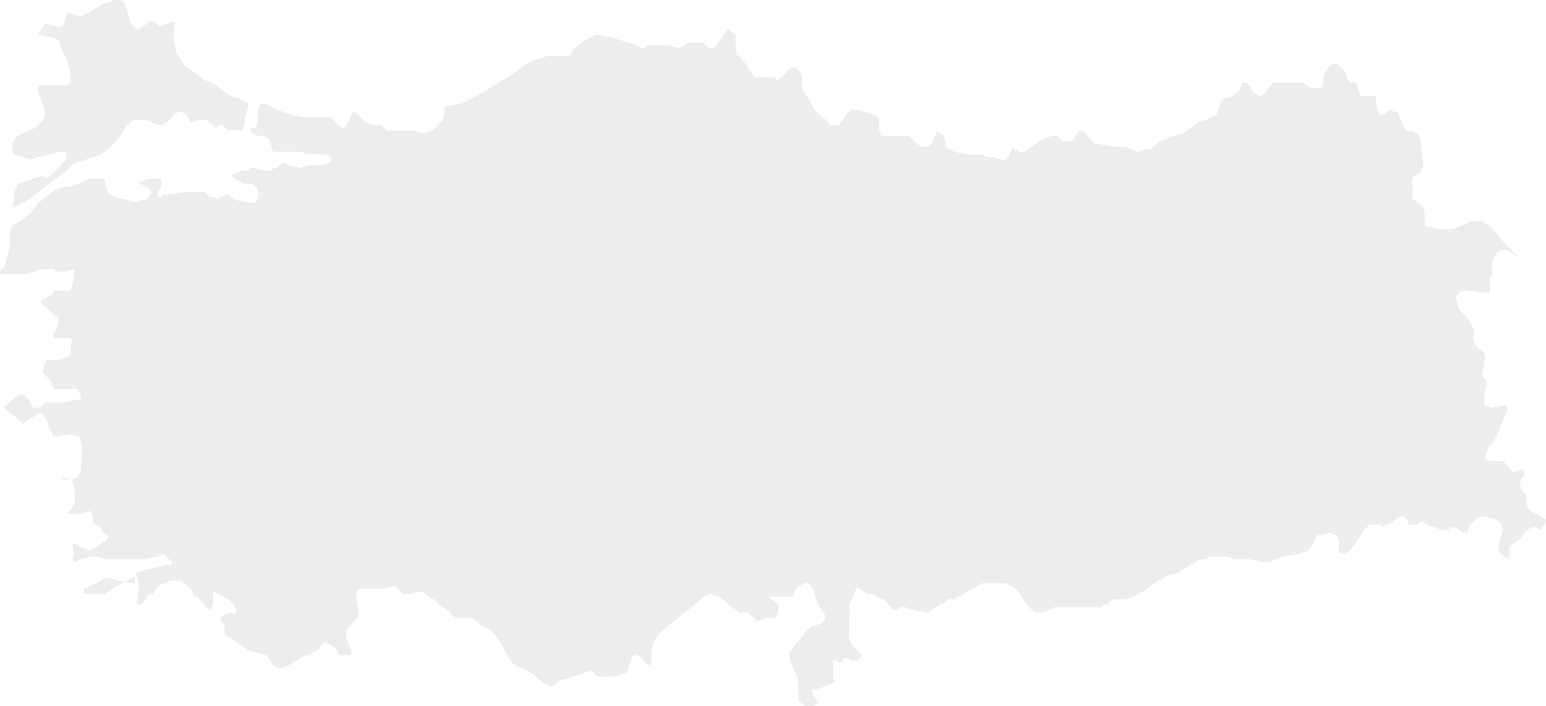 HEDEF 1:>>Mevzuatın etkin uygulanması ve mağdurların adalete erişiminin kolaylaştırılması(Adalete Erişim ve Mevzuat)HEDEF 2:>> Şiddete sıfır tolerans anlayışının tüm plan, program ve politikalara yerleştirilmesi(Politika ve Koordinasyon)HEDEF 3:>>Koruyucu ve önleyici hizmetlerin etkili sunulmasına yönelik kurumsal kapasitenin geliştirilmesi(Koruyucu ve Önleyici Hizmetler)HEDEF 4:>>Şiddetle topyekûn mücadele için toplumsal farkındalık ve duyarlılığın artırılması(Toplumsal Farkındalık)2. UYGULAMA,İZLEME VE DEĞERLENDİRMEKADINA YÖNELİK ŞİDDETLE MÜCADELE İL EYLEM PLANININ UYGULANMASI, İZLEME VE DEĞERLENDİRMESİKadına Yönelik Şiddetle Mücadele İl Eylem Planı (2021-2025) ŞÖNİM koordinasyonunda, Eylem Planı’nda sorumluluğu belirlenen kurum ve kuruluşların katkı ve destekleriyle yürütülecektir.İl Eylem Planı’nda yer verilen faaliyetlerin izlenmesine ilişkin Bakanlık tarafından belirlenen bir “raporlama formatı” kullanılacaktır. Belirlenen raporlama formatı çerçevesinde teknik kurul üyeleri ve ilgili kuruluşların sorumluluğundaki faaliyetlere ilişkin gerçekleştirilenler resmi yazı ile talep edilecek ve teknik kurul üyeleri ile iletişim halinde doldurulacaktır. İlgili kuruluşlardan gelen raporlar ŞÖNİM ve/veya Aile ve Sosyal Hizmetler İl Müdürlüğü/Kadın Hizmetleri Birimi tarafından derlenerek yılda bir kez KSGM’ye iletilecektir. Aynı zamanda ŞÖNİM tarafından hazırlanan yıllık İl Eylem Planı Değerlendirme Raporunun, “Kadına Yönelik Şiddetle Mücadele İzleme ve Değerlendirme Komisyonu”nda sunumu yapılacaktır.  İllerden gelen raporlar, KSGM tarafından derlenerek, yıllık “Kadına Yönelik Şiddetle Mücadele İl Eylem Planı Genel Değerlendirme Raporu” hazırlanacaktır.  SORUMLU KURUMİLGİLİ KURUMPERFORMANS GÖSTERGESİSÜREADALETE ERİŞİM VE MEVZUATADALETE ERİŞİM VE MEVZUATHEDEF 1Mevzuatın etkin uygulanması ve mağdurların adalete erişiminin kolaylaştırılmasıHEDEF 1Mevzuatın etkin uygulanması ve mağdurların adalete erişiminin kolaylaştırılmasıStrateji 1.1Şiddetle mücadele mevzuatının il düzeyinde gözden geçirilmesi ve etkin uygulanması sağlanacaktır.Strateji 1.2Adli süreçte mağdurun haklarını etkin kullanması sağlanacak ve adalete erişimi kolaylaştırılacaktır.Strateji 1.1: Şiddetle mücadele mevzuatının il düzeyinde gözden geçirilmesi ve etkin uygulanması sağlanacaktır.Strateji 1.1: Şiddetle mücadele mevzuatının il düzeyinde gözden geçirilmesi ve etkin uygulanması sağlanacaktır.Strateji 1.1: Şiddetle mücadele mevzuatının il düzeyinde gözden geçirilmesi ve etkin uygulanması sağlanacaktır.Strateji 1.1: Şiddetle mücadele mevzuatının il düzeyinde gözden geçirilmesi ve etkin uygulanması sağlanacaktır.Strateji 1.1: Şiddetle mücadele mevzuatının il düzeyinde gözden geçirilmesi ve etkin uygulanması sağlanacaktır.FaaliyetlerSorumlu Kurumİlgili KurumSürePerformans Göstergesi1.1.1. Şiddetle mücadelede ulusal mevzuatın değerlendirilmesi amacıyla Kadına Yönelik Şiddetle Mücadele İl Koordinasyon İzleme ve Değerlendirme Komisyonu altında Mevzuat Çalışma Alt Komisyonu oluşturulacaktır.ASH İl MüdürlüğüDenizli Barosu Kadın Hakları Komisyonu Pamukkale Üniversitesi Hukuk FakültesiAile Mahkemesi Hakimliği Aile İçi ve Kadına Karşı Şiddet Suçları Soruşturma Bürosu Denizli SYDV İl Sağlık MüdürlüğüKadın ve Demokrasi Derneği 2022 -2025Komisyon kurulmasına ilişkin resmi olur/yazıKomisyonun çalışma usulüne ilişkin gerçekleştirilen toplantı1.1.2. Kadına yönelik şiddetle mücadele mevzuatının etkin uygulanması için il düzeyinde 2020 yılında yürürlüğe giren 01 sayılı Genelge gözden geçirilerek gerekli bulunması halinde revize edilecektir.ASH İl MüdürlüğüDenizli Büyükşehir Belediyesi  Denizli Barosu Kadın Hakları KomisyonuPamukkale Üniversitesi Hukuk Fakültesiİl Emniyet Müdürlüğüİl Jandarma KomutanlığıAile Mahkemesi Hakimliği Aile İçi ve Kadına Karşı Şiddet Suçları Soruşturma Bürosu Adli Destek ve Mağdur Hizmetleri Müdürlüğüİl MüftülüğüDenizli SYDVİl Göç İdaresi Müdürlüğüİl Nüfus Müdürlüğüİl Milli Eğitim Müdürlüğüİl Sağlık MüdürlüğüPamukkale Üniversitesi Kadın Sorunları Uygulama ve Araştırma Merkezi Kadın ve Demokrasi Derneği2022-2025Gözden geçirilen il düzeyinde yürürlükte olan genelge/düzenleyici1.1.3. 6284 sayılı Kanun’un il düzeyinde uygulamasının değerlendirilmesine yönelik araştırma yapılacaktır.Pamukkale Üniversitesi (KASUAM)ASH İl Müdürlüğüİl Emniyet Müdürlüğüİl Sağlık Müdürlüğüİl Milli Eğitim Müdürlüğüİl MüftülüğüSTK’larİlgili diğer kurum kuruluşlar2024-2025Etki analiz raporuStrateji 1.2: Adli süreçte mağdurun haklarını etkin kullanması sağlanacak ve adalete erişimi kolaylaştırılacaktır.Strateji 1.2: Adli süreçte mağdurun haklarını etkin kullanması sağlanacak ve adalete erişimi kolaylaştırılacaktır.Strateji 1.2: Adli süreçte mağdurun haklarını etkin kullanması sağlanacak ve adalete erişimi kolaylaştırılacaktır.Strateji 1.2: Adli süreçte mağdurun haklarını etkin kullanması sağlanacak ve adalete erişimi kolaylaştırılacaktır.Strateji 1.2: Adli süreçte mağdurun haklarını etkin kullanması sağlanacak ve adalete erişimi kolaylaştırılacaktır.Strateji 1.2: Adli süreçte mağdurun haklarını etkin kullanması sağlanacak ve adalete erişimi kolaylaştırılacaktır.Strateji 1.2: Adli süreçte mağdurun haklarını etkin kullanması sağlanacak ve adalete erişimi kolaylaştırılacaktır.Strateji 1.2: Adli süreçte mağdurun haklarını etkin kullanması sağlanacak ve adalete erişimi kolaylaştırılacaktır.Strateji 1.2: Adli süreçte mağdurun haklarını etkin kullanması sağlanacak ve adalete erişimi kolaylaştırılacaktır.Strateji 1.2: Adli süreçte mağdurun haklarını etkin kullanması sağlanacak ve adalete erişimi kolaylaştırılacaktır.FaaliyetlerSorumlu KurumSorumlu Kurumİlgili Kurumİlgili KurumSürePerformans GöstergesiPerformans GöstergesiPerformans GöstergesiPerformans Göstergesi1.2.1. İlde yer alan Adli Destek ve Mağdur Hizmetleri Müdürlüğü’nün kadına yönelik şiddet ve şiddet mağdurlarına ilişkin bilgi ve farkındalık düzeyi geliştirilecektir. Adli Destek ve Mağdur Hizmetleri MüdürlüğüAdli Destek ve Mağdur Hizmetleri MüdürlüğüDenizli Barosu Kadın Hakları Komisyonu ASH İl MüdürlüğüDenizli Barosu Kadın Hakları Komisyonu ASH İl Müdürlüğü2021-2023Düzenlenen farkındalık çalışması sayısıKatılım sağlayan personel sayısıDüzenlenen farkındalık çalışması sayısıKatılım sağlayan personel sayısıDüzenlenen farkındalık çalışması sayısıKatılım sağlayan personel sayısıDüzenlenen farkındalık çalışması sayısıKatılım sağlayan personel sayısı1.2.2. Adli yardım ve CMK uygulamalarından etkin yararlanılması amacıyla kadınlara yönelik farkındalık çalışmaları gerçekleştirilecektir.Adli Destek ve Mağdur Hizmetleri MüdürlüğüAdli Destek ve Mağdur Hizmetleri MüdürlüğüDenizli Barosu Kadın Hakları KomisyonuPamukkale Üniversitesi Hukuk FakültesiPamukkale Üniversitesi Kadın Sorunları Araştırma ve Uygulama Merkezi MüdürlüğüSTK’lar Denizli Barosu Kadın Hakları KomisyonuPamukkale Üniversitesi Hukuk FakültesiPamukkale Üniversitesi Kadın Sorunları Araştırma ve Uygulama Merkezi MüdürlüğüSTK’lar 2021-2023Yürütülen eğitim veya farkındalık etkinliği sayısıFarkındalık artırmaya yönelik basılan doküman sayısıBasılan /dağıtılan afiş sayısıMateryal dağıtımında işbirliği yapılan kurum sayısıYürütülen eğitim veya farkındalık etkinliği sayısıFarkındalık artırmaya yönelik basılan doküman sayısıBasılan /dağıtılan afiş sayısıMateryal dağıtımında işbirliği yapılan kurum sayısıYürütülen eğitim veya farkındalık etkinliği sayısıFarkındalık artırmaya yönelik basılan doküman sayısıBasılan /dağıtılan afiş sayısıMateryal dağıtımında işbirliği yapılan kurum sayısıYürütülen eğitim veya farkındalık etkinliği sayısıFarkındalık artırmaya yönelik basılan doküman sayısıBasılan /dağıtılan afiş sayısıMateryal dağıtımında işbirliği yapılan kurum sayısı1.2.3. İlimizde halen yürürlükte olan “Kadına ve Aile Bireylerine Karşı Şiddetin Önlenmesine İlişkin Ek İşbirliği Protokolü” kapsamında, Denizli Barosu’nun desteği ile ŞÖNİM’de yürütülen şiddet mağdurlarına taraf oldukları hukuki ve cezai uyuşmazlıklarda destek ve danışmanlık hizmetinin sunulmasına devam edilerek söz konusu protokolün aynı koşullarda süre bitiminde uzatılması sağlanacaktır. ASH İl MüdürlüğüASH İl MüdürlüğüDenizli Barosu ŞÖNİM Denizli Barosu ŞÖNİM 2021 - 2025Hukuki danışmanlık hizmeti alan şiddet mağduru sayısı Hukuki danışmanlık hizmeti alan şiddet mağduru sayısı Hukuki danışmanlık hizmeti alan şiddet mağduru sayısı Hukuki danışmanlık hizmeti alan şiddet mağduru sayısı 1.2.4. Adli yardım ve/veya CMK uygulamasında görev alan avukatlara yönelik kadının insan hakları ve kadına yönelik şiddetle mücadele konularında eğitim faaliyeti gerçekleştirilecektir.Denizli Barosu Kadın Hakları KomisyonuDenizli Barosu Kadın Hakları KomisyonuAdli Destek ve Mağdur Hizmetleri MüdürlüğüASH İl MüdürlüğüAdli Destek ve Mağdur Hizmetleri MüdürlüğüASH İl Müdürlüğü2022- 2025Düzenlenen eğitim sayısıEğitime katılan avukat sayısıDüzenlenen eğitim sayısıEğitime katılan avukat sayısıDüzenlenen eğitim sayısıEğitime katılan avukat sayısıDüzenlenen eğitim sayısıEğitime katılan avukat sayısı1.2.5. Üniversitelerin hukuk fakültelerinde öğrenim gören öğrencilere yönelik kadının insan hakları ve kadına yönelik şiddetle mücadele konularında eğitim gerçekleştirilecektir.Pamukkale Üniversitesi Hukuk FakültesiPamukkale Üniversitesi Hukuk FakültesiASH İl MüdürlüğüASH İl Müdürlüğü2022-2025Düzenlenen eğitim sayısıEğitime katılan öğrenci sayısıDüzenlenen eğitim sayısıEğitime katılan öğrenci sayısıDüzenlenen eğitim sayısıEğitime katılan öğrenci sayısıDüzenlenen eğitim sayısıEğitime katılan öğrenci sayısıPOLİTİKA VE KOORDİNASYON POLİTİKA VE KOORDİNASYON HEDEF 2Şiddete sıfır tolerans anlayışının tüm plan, program ve politikalara yerleştirilmesiHEDEF 2Şiddete sıfır tolerans anlayışının tüm plan, program ve politikalara yerleştirilmesiStrateji 2.1Kadına yönelik şiddetle mücadele ulusal politikalarının yerel düzeyde tanıtılması ve etkin uygulanması sağlanacaktır. Strateji 2.2Kadına yönelik şiddetle mücadelede güçlü koordinasyon ve sektörler arası iş birliği teşvik edilecektir.Strateji 2.3"Kadına Yönelik Şiddetle Mücadele İl Eylem Planının" etkin uygulanması sağlanarak dönemsel olarak izleme ve değerlendirmesi yapılacaktır.Strateji 2.1: Kadına yönelik şiddetle mücadele ulusal politikalarının yerel düzeyde tanıtılması ve etkin uygulanması sağlanacaktır.Strateji 2.1: Kadına yönelik şiddetle mücadele ulusal politikalarının yerel düzeyde tanıtılması ve etkin uygulanması sağlanacaktır.Strateji 2.1: Kadına yönelik şiddetle mücadele ulusal politikalarının yerel düzeyde tanıtılması ve etkin uygulanması sağlanacaktır.Strateji 2.1: Kadına yönelik şiddetle mücadele ulusal politikalarının yerel düzeyde tanıtılması ve etkin uygulanması sağlanacaktır.Strateji 2.1: Kadına yönelik şiddetle mücadele ulusal politikalarının yerel düzeyde tanıtılması ve etkin uygulanması sağlanacaktır.FaaliyetlerSorumlu Kurumİlgili KurumSürePerformans Göstergesi2.1.1.“Kadına Yönelik Şiddetle Mücadele IV. Ulusal Eylem Planı”nın tanıtımına yönelik yerel düzeyde çalışmalar yapılacaktır.ASH İl MüdürlüğüDenizli Büyükşehir BelediyesiPamukkale Üniversitesi Denizli Barosu Kadın Hakları Komisyonuİl Emniyet Müdürlüğüİl Jandarma Komutanlığıİl Müftülüğüİl Milli Eğitim Müdürlüğüİl Sağlık Müdürlüğüİlgili diğer kurum kuruluşlar Kadın ve Demokrasi Derneği Yerel medya kuruluşları 2021-2022Yapılan tanıtım çalışması/toplantı sayısıBasılan ve dağıtılan broşür sayısıEylem Planının tanıtım çalışmalarıyla ilgili yerel medya ve sosyal medyada yapılan haber sayısı  2.1.2. Yerelde politika önceliklerinin belirlenebilmesi için ilgili tüm kurum kuruluşlarla yıllık sektörel bazlı “Tematik Toplantılar” gerçekleştirilecektir.ASH İl Müdürlüğüİl Emniyet Müdürlüğüİl Jandarma Komutanlığıİl Müftülüğüİl Milli Eğitim Müdürlüğüİl Sağlık MüdürlüğüPamukkale Üniversitesi Kadın Sorunları Araştırma ve Uygulama Merkezi Müdürlüğü İlgili diğer kurum kuruluşlar Denizli Barosu Kadın Hakları KomisyonuKadın ve Demokrasi Derneği2022 - 2025Gerçekleştirilen toplantı sayısı Toplantılara katılan kişi sayısı2.1.3.Kadına yönelik şiddetle mücadelede yerel politika uygulamalarından sonra “etki analizi” çalışmaları gerçekleştirilecektir.Pamukkale Üniversitesi (KASUAM)ASH İl Müdürlüğüİl Emniyet Müdürlüğüİl Sağlık Müdürlüğüİl Milli Eğitim Müdürlüğüİl MüftülüğüSTK’larİlgili diğer kurum kuruluşlar Pamukkale Üniversitesi2021-2025Etki analizi gerçekleştirilen çalışma sayısı2.1.4. Belediye meclisi üyelerine kadına yönelik şiddetle mücadele eğitimleri gerçekleştirilecektir.Denizli Büyükşehir BelediyesiPamukkale ÜniversitesiASH İl Müdürlüğüİlgili diğer kurum ve kuruluşlarSTK’lar 2022-2025Gerçekleştirilen eğitim sayısıEğitime katılan kişi sayısı2.1.5. Belediye meclisi üyelerine yönelik kadına yönelik şiddetle mücadele eğitimleri gerçekleştirilecektir.Pamukkale Belediyesi Pamukkale ÜniversitesiASH İl Müdürlüğüİlgili diğer kurum ve kuruluşlarSTK’lar 2022-2025Gerçekleştirilen eğitim sayısıEğitime katılan kişi sayısı2.1.6. Belediye meclisi üyelerine yönelik kadına yönelik şiddetle mücadele eğitimleri gerçekleştirilecektir.Merkezefendi BelediyesiPamukkale ÜniversitesiASH İl Müdürlüğüİlgili diğer kurum ve kuruluşlarSTK’lar2022-2025Gerçekleştirilen eğitim sayısıEğitime katılan kişi sayısı2.1.7.Yerel yönetimlerde görev yapan yöneticilere kadına yönelik şiddetle mücadele farkındalık seminerleri gerçekleştirilecektir.ASH İl Müdürlüğüİl Emniyet Müdürlüğüİl Jandarma Komutanlığıİl Müftülüğüİl Milli Eğitim Müdürlüğüİl Sağlık Müdürlüğüİlgili diğer kurum kuruluşlarDenizli Barosu Kadın Hakları KomisyonuKadın ve Demokrasi Derneği2022-2024Gerçekleştirilen seminer sayısıSeminere katılan kişi sayısı2.1.8. Şiddetle mücadelede doğrudan hizmet sunmayan kamu kurum ve kuruluşlarında şiddetle mücadele için odak birimler tespit edilecektir. ASH İl Müdürlükleri İl Emniyet Müdürlüğüİl Jandarma Komutanlığıİl Müftülüğüİl Milli Eğitim Müdürlüğüİl Sağlık Müdürlüğüİlgili diğer kurum kuruluşlar Denizli Barosu Kadın Hakları KomisyonuKadın ve Demokrasi Derneği2022 - 2023Odak birimlerin tespit edilmesiOdak birim belirlenen kurum/kuruluş sayısı2.1.9. Yerel yönetimlerin bütçe çalışmalarında “Kadına Yönelik Şiddetle Mücadelede Yerel Hizmetlerin” planlaması için kaynak oluşturulması.Denizli Büyükşehir BelediyesiPamukkale Üniversitesiİl Emniyet Müdürlüğüİl Jandarma Komutanlığı İl Müftülüğüİl Milli Eğitim Müdürlüğüİl Sağlık MüdürlüğüASH İl Müdürlüğüİlgili diğer kurum kuruluşlarSTK’lar2022 - 2025Gerçekleştirilen toplantı  sayısıOluşturulan kaynak miktarı2.1.10.Yerel yönetimlerin bütçe çalışmalarında “Kadına Yönelik Şiddetle Mücadelede Yerel Hizmetlerin” planlaması için kaynak oluşturulması.Pamukkale Belediyesi Pamukkale Üniversitesiİl Emniyet Müdürlüğüİl Jandarma Komutanlığıİl Müftülüğüİl Milli Eğitim Müdürlüğüİl Sağlık MüdürlüğüASH İl Müdürlüğüİlgili diğer kurum kuruluşlarSTK’lar2022 - 2025Gerçekleştirilen toplantı  sayısıOluşturulan kaynak miktarı2.1.11.Yerel yönetimlerin bütçe çalışmalarında “Kadına Yönelik Şiddetle Mücadelede Yerel Hizmetlerin” planlaması için kaynak oluşturulması.Merkezefendi Belediyesi Pamukkale Üniversitesiİl Emniyet Müdürlüğüİl Jandarma Komutanlığıİl Müftülüğüİl Milli Eğitim Müdürlüğüİl Sağlık MüdürlüğüASH İl Müdürlüğüİlgili diğer kurum kuruluşlarSTK’lar2022 - 2025Gerçekleştirilen toplantı  sayısıOluşturulan kaynak miktarıStrateji 2.2: Kadına yönelik şiddetle mücadelede güçlü koordinasyon ve sektörler arası iş birliği teşvik edilecektir.Strateji 2.2: Kadına yönelik şiddetle mücadelede güçlü koordinasyon ve sektörler arası iş birliği teşvik edilecektir.Strateji 2.2: Kadına yönelik şiddetle mücadelede güçlü koordinasyon ve sektörler arası iş birliği teşvik edilecektir.Strateji 2.2: Kadına yönelik şiddetle mücadelede güçlü koordinasyon ve sektörler arası iş birliği teşvik edilecektir.Strateji 2.2: Kadına yönelik şiddetle mücadelede güçlü koordinasyon ve sektörler arası iş birliği teşvik edilecektir.FaaliyetlerSorumlu Kurumİlgili KurumSürePerformans Göstergesi2.2.1. İlde/yerelde kadına yönelik şiddetle etkin mücadelenin sağlanması için gerekli durumlarda kurumlar arası işbirliği protokolleri imzalanacaktır.ASH İl MüdürlüğüPamukkale ÜniversitesiDenizli Barosu İl Emniyet Müdürlüğüİl Jandarma Komutanlığıİl MüftülüğüÇalışma ve İş Kurumu İl Müdürlüğüİl Milli Eğitim Müdürlüğüİl Sağlık Müdürlüğüİlgili diğer kurum kuruluşlar Denizli Barosu Kadın Hakları KomisyonuKadın ve Demokrasi Derneği Özel sektör kuruluşları 2021-2025İmzalanan protokol sayısıİşbirliği yapılan protokol sayısı2.2.2. Pamukkale Üniversitesinin kadına yönelik şiddetle mücadelede rolü ve önemine ilişkin “Akademide Kadın Buluşmaları” gerçekleştirilecektir.Pamukkale Üniversitesi KASUAMİl Emniyet Müdürlüğüİl Jandarma Komutanlığı İl Müftülüğüİl Milli Eğitim Müdürlüğüİl Sağlık MüdürlüğüASH İl Müdürlükleri İlgili diğer kurum kuruluşlar STK’lar2022-2025Gerçekleştirilen toplantı sayısı Toplantılara katılan kişi sayısı2.2.3. Kadına yönelik şiddetle mücadele sürecine özel sektörün katılımına yönelik tematik çalışmalar gerçekleştirilecektir.ASH İl MüdürlüğüPamukkale ÜniversitesiTicaret İl Müdürlüğü Ticaret OdalarıDenizli İli Kadın Girişimciler Kurulu Kamu kurumu niteliği taşıyan meslek kuruluşlarıDenizli Barosu Kadın ve Demokrasi Derneği 2022-2025Yapılan çalışma sayısıİşbirliği yapılan özel sektör kuruluşu sayısı2.2.4. İldeki sivil toplum kuruluşlarına yönelik “Deneyim Paylaşım Toplantıları” gerçekleştirilecektir.ASH İl MüdürlüğüPamukkale Üniversitesi KASUAMİlgili kamu kurum kuruluşları Denizli Barosu Kadın Hakları KomisyonuKadın ve Demokrasi Derneği2022-2025Gerçekleştirilen toplantı sayısı Toplantılara katılan STK sayısıToplantılara katılan kişi sayısıToplantı raporu2.2.5.Belediyelerin kadın alanındaki çalışmalarının aktarılması için  “Kadın Dostu Belediye ve Yerel Yönetim Buluşması” gerçekleştirilecektir.Denizli Büyükşehir BelediyesiPamukkale ÜniversitesiASH İl Müdürlükleri İlgili kamu kurum ve kuruluşları STK’lar2023-2025Gerçekleştirilen toplantı sayısı Belediye/yerel yönetim sayısıToplantılara katılan kişi sayısı2.2.6.Belediyelerin kadın alanındaki çalışmalarının aktarılması için  “Kadın Dostu Belediye ve Yerel Yönetim Buluşması” gerçekleştirilecektir.Pamukkale Belediyesi Pamukkale ÜniversitesiASH İl Müdürlükleri İlgili kamu kurum ve kuruluşları STK’lar 2023-2025Gerçekleştirilen toplantı sayısı Belediye/yerel yönetim sayısıToplantılara katılan kişi sayısı2.2.7.Belediyelerin kadın alanındaki çalışmalarının aktarılması için  “Kadın Dostu Belediye ve Yerel Yönetim Buluşması” gerçekleştirilecektir.Merkezefendi Belediyesi Pamukkale ÜniversitesiASH İl Müdürlükleri İlgili kamu kurum ve kuruluşları STK’lar 2023-2025Gerçekleştirilen toplantı sayısı Belediye/yerel yönetim sayısıToplantılara katılan kişi sayısı2.2.8. Ulusal veya Uluslararası fonlardan yararlanarak kadına yönelik şiddetle mücadelede ilin kapasitesini geliştirmek amacıyla proje yazım çalışmalarına teknik destek sağlanacak ve proje yazma eğitimleri verilecektir. Güney Ege Kalkınma AjansıPamukkale Üniversitesi ASH İl Müdürlükleri İlgili kamu kurum ve kuruluşları STK’lar2022-2025Gerçekleştirilen işbirliği sayısıStrateji 2.3: "Kadına Yönelik Şiddetle Mücadele İl Eylem Planının" etkin uygulanması sağlanarak dönemsel olarak izleme ve değerlendirmesi yapılacaktır.Strateji 2.3: "Kadına Yönelik Şiddetle Mücadele İl Eylem Planının" etkin uygulanması sağlanarak dönemsel olarak izleme ve değerlendirmesi yapılacaktır.Strateji 2.3: "Kadına Yönelik Şiddetle Mücadele İl Eylem Planının" etkin uygulanması sağlanarak dönemsel olarak izleme ve değerlendirmesi yapılacaktır.Strateji 2.3: "Kadına Yönelik Şiddetle Mücadele İl Eylem Planının" etkin uygulanması sağlanarak dönemsel olarak izleme ve değerlendirmesi yapılacaktır.Strateji 2.3: "Kadına Yönelik Şiddetle Mücadele İl Eylem Planının" etkin uygulanması sağlanarak dönemsel olarak izleme ve değerlendirmesi yapılacaktır.FaaliyetlerSorumlu Kurumİlgili KurumSürePerformans Göstergesi2.3.1. “Kadına Yönelik Şiddetle Mücadele İl Teknik Kurulu” oluşturulacak ve düzenli toplanması sağlanacaktır.ASH İl MüdürlüğüPamukkale Üniversitesi İl Emniyet Müdürlüğüİl Jandarma Komutanlığıİl Müftülüğüİl Milli Eğitim Müdürlüğüİl Sağlık Müdürlüğüİlgili diğer kurum kuruluşlar Denizli Barosu Kadın Hakları KomisyonuKadın ve Demokrasi Derneği2021-2025Teknik kurulun oluşturulmasıTeknik kurula katılım sağlayan kuruluş sayısı2.3.2. Kadına Yönelik Şiddetle Mücadele İl Eylem Planının etkin uygulanması için yıllık faaliyet planı hazırlanacaktır.ASH İl MüdürlüğüPamukkale Üniversitesi İl Emniyet Müdürlüğüİl Jandarma Komutanlığıİl Müftülüğüİl Milli Eğitim Müdürlüğüİl Sağlık Müdürlüğüİlgili diğer kurum kuruluşlar Denizli Barosu Kadın Hakları KomisyonuKadın ve Demokrasi Derneği2021-2025Yıllık faaliyet planı hazırlanması2.3.3. Kadına Yönelik Şiddetle Mücadele İl Eylem Planının yerelde halka tanıtılmasına yönelik tematik çalışmalar gerçekleştirilecektir.ASH İl MüdürlüğüDenizli Büyükşehir Belediyesi Pamukkale Üniversitesi Pamukkale BelediyesiMerkezefendi Belediyesi İl Emniyet Müdürlüğüİl Jandarma Komutanlığıİl Müftülüğüİl Milli Eğitim Müdürlüğüİl Sağlık MüdürlüğüYerel medya kuruluşlarıDenizli Barosu Kadın Hakları KomisyonuKadın ve Demokrasi Derneği2021-2022Gerçekleştirilen çalışma sayısıBasılan/dağıtılan materyal sayısıToplantılarla ulaşılan kişi sayısı2.3.4.“Kadına Yönelik Şiddetle Mücadele İl Eylem Planları”nın dönemsel izlenmesi ve değerlendirilmesi sağlanacaktır.ASH İl MüdürlüğüDenizli Büyükşehir Belediyesi Denizli Barosu Kadın Hakları Komisyonuİl Emniyet Müdürlüğüİl Jandarma KomutanlığıAile Mahkemesi Hakimliği Aile İçi ve Kadına Karşı Şiddet Suçları Soruşturma Bürosu Adli Destek ve Mağdur Hizmetleri Müdürlüğüİl MüftülüğüDenizli SYDVİl Göç İdaresi Müdürlüğüİl Nüfus Müdürlüğüİl Milli Eğitim Müdürlüğüİl Sağlık MüdürlüğüPamukkale Üniversitesi Kadın Sorunları Uygulama ve Araştırma Merkezi Kadın ve Demokrasi Derneği2021-2025Dönemsel değerlendirme rapor sayısıKORUYUCU VE ÖNLEYİCİ HİZMETLER KORUYUCU VE ÖNLEYİCİ HİZMETLER HEDEF 3Koruyucu ve önleyici hizmetlerin etkili sunulmasına yönelik kurumsal kapasitenin geliştirilmesiHEDEF 3Koruyucu ve önleyici hizmetlerin etkili sunulmasına yönelik kurumsal kapasitenin geliştirilmesiStrateji 3.1Şiddet vakalarının risk faktörleri göz önünde bulundurularak önceden tespit edilmesi ile vakaya zamanında ve etkin şekilde müdahale edilmesi sağlanacaktır.Strateji 3.2Kadına yönelik şiddetle mücadelede hizmet sunan kuruluşlar tarafından şiddet mağduruna yönelik hizmetlerin kapasitesi geliştirilerek hizmetlerin uzmanlaşmış biçimde sunulması sağlanacak ve hizmetlerin tanıtımına yönelik çalışmalar yapılacaktır.Strateji 3.3Şiddet mağdurunun sosyo-ekonomik olarak güçlenmesine yönelik vaka bazlı özel müdahale programları hayata geçirilecektir.Strateji 3.4.Şiddet mağdurlarına yönelik sağlık hizmetlerinin sunum kapasitesi güçlendirilecektir.Strateji 3.5.Şiddet uygulayan ya da uygulama ihtimali bulunanlara yönelik önleyici hizmet modelleri uygulanacaktır.Strateji 3.1: Şiddet vakalarının risk faktörleri göz önünde bulundurularak önceden tespit edilmesi ile vakaya zamanında ve etkin şekilde müdahale edilmesi sağlanacaktır.Strateji 3.1: Şiddet vakalarının risk faktörleri göz önünde bulundurularak önceden tespit edilmesi ile vakaya zamanında ve etkin şekilde müdahale edilmesi sağlanacaktır.Strateji 3.1: Şiddet vakalarının risk faktörleri göz önünde bulundurularak önceden tespit edilmesi ile vakaya zamanında ve etkin şekilde müdahale edilmesi sağlanacaktır.Strateji 3.1: Şiddet vakalarının risk faktörleri göz önünde bulundurularak önceden tespit edilmesi ile vakaya zamanında ve etkin şekilde müdahale edilmesi sağlanacaktır.Strateji 3.1: Şiddet vakalarının risk faktörleri göz önünde bulundurularak önceden tespit edilmesi ile vakaya zamanında ve etkin şekilde müdahale edilmesi sağlanacaktır.FaaliyetlerSorumlu Kurumİlgili KurumSürePerformans Göstergesi3.1.1 ASDEP ziyaretleri sırasında tespit edilen vakaların ve risk unsurlarının bilgilendirmesi yapılarak etkin müdahale sağlanacaktır. ASH İl MüdürlüğüMerkezefendi SHMPamukkale SHMAcıpayam SHMTavas SHM 2021-2025ASDEP uygulaması aracılığıyla tespit edilen ve ilgili birimlere bildirilen vaka sayısı 3.1.2 SYDV’ler aracılığıyla tespit edilen şiddet vakalarının ilgili birimlere bildirimi ile hızlı ve etkin şekilde yönlendirilmesine yönelik kurumsal kapasite artırılacaktır.ASH İl MüdürlüğüMerkez Sosyal Yardımlaşma ve Dayanışma VakfıMerkezefendi  SYDVPamukkale SYDVİlgili diğer kamu  kurum ve kuruluşları2021-2025SYDV’ler aracılığıyla tespit edilen ve ilgili birimlere bildirilen vaka sayısı 3.1.3 Yerel yönetime bağlı hizmet sunan kadın danışma, dayanışma ve destek merkezi gibi birimlerde tespit edilen şiddet vakalarının ilgili birimlere bildirimi ile hızlı ve etkin şekilde yönlendirilmesine yönelik kurumsal kapasite artırılacaktır.Denizli Büyükşehir BelediyesiPamukkale Üniversitesi İl Emniyet Müdürlüğüİl Jandarma KomutanlığıASH İl Müdürlüğüİlgili diğer kamu kurum ve kuruluşlarıSTK’lar 2021-2025Yerel yönetimlerin ilgili birimlerince tespit edilerek yönlendirilmesi yapılan vaka sayısı 3.1.4 Yerel yönetime bağlı hizmet sunan kadın danışma, dayanışma ve destek merkezi gibi birimlerde tespit edilen şiddet vakalarının ilgili birimlere bildirimi ile hızlı ve etkin şekilde yönlendirilmesine yönelik kurumsal kapasite artırılacaktır.Pamukkale Belediyesi Pamukkale Üniversitesi İl Emniyet Müdürlüğüİl Jandarma KomutanlığıASH İl Müdürlüğüİlgili diğer kamu kurum ve kuruluşları STK’lar 2021-2025Yerel yönetimlerin ilgili birimlerince tespit edilerek yönlendirilmesi yapılan vaka sayısı3.1.5 Yerel yönetime bağlı hizmet sunan kadın danışma, dayanışma ve destek merkezi gibi birimlerde tespit edilen şiddet vakalarının ilgili birimlere bildirimi ile hızlı ve etkin şekilde yönlendirilmesine yönelik kurumsal kapasite artırılacaktır.Merkezefendi Belediyesi Pamukkale Üniversitesi İl Emniyet Müdürlüğüİl Jandarma KomutanlığıASH İl Müdürlüğüİlgili diğer kamu kurum ve kuruluşları STK’lar 2021-2025Yerel yönetimlerin ilgili birimlerince tespit edilerek yönlendirilmesi yapılan vaka sayısı3.1.6. Okullarda rehberlik birimleri aracılığıyla çocuklar ve ailelerin takibinin yapılarak şiddet vakalarının tespiti, bildirimi ve gerekli işlemlerin uygulanmasına yönelik çalışmalar yapılacaktır. İl Milli Eğitim Müdürlüğüİl Emniyet Müdürlüğüİl Jandarma Komutanlığıİl Sağlık Müdürlüğü ASH İl Müdürlüğü2021-2025Okul rehberlik birimleri aracılığıyla tespit edilen ve ilgili birimlere bildirimi sağlanan vaka sayısı Vakaya özel gerçekleştirilen çalışma sayısı3.1.7. Sağlık kuruluşlarında tespit edilen şiddet vakalarının, hızlı ve etkin şekilde ilgili birimlere bildirimi ve yönlendirmesi yapılacak ve tıbbi takibine devam edilecektir.İl Sağlık Müdürlüğüİl Emniyet Müdürlüğüİl Jandarma KomutanlığıASH İl Müdürlüğüİlgili diğer kamu kurum ve kuruluşları 2021-2025Birinci basamak sağlık hizmet birimlerince tespit edilen ve ilgili birimlere bildirimi sağlanan vaka sayısı 3.1.8. Tüm sağlık kuruluşlarında şiddet vakası izlem formları düzenli ve eksiksiz biçimde doldurulacak ve ilgili birimlerle paylaşım sağlanmasına devam edilecektir. İl Sağlık Müdürlüğüİl Emniyet Müdürlüğüİl Jandarma KomutanlığıASH İl Müdürlüğüİlgili diğer kamu kurum ve kuruluşları 2021-2025Sağlık kuruluşlarında şiddet vakası izlem formu doldurulan vaka sayısı İlgili kurumlarla paylaşılan izlem formu sayısı Strateji 3.2: Kadına yönelik şiddetle mücadelede hizmet sunan kuruluşlar tarafından şiddet mağduruna yönelik hizmetlerin kapasitesi geliştirilerek hizmetlerin uzmanlaşmış biçimde sunulması sağlanacak ve hizmetlerin tanıtımına yönelik çalışmalar yapılacaktır.Strateji 3.2: Kadına yönelik şiddetle mücadelede hizmet sunan kuruluşlar tarafından şiddet mağduruna yönelik hizmetlerin kapasitesi geliştirilerek hizmetlerin uzmanlaşmış biçimde sunulması sağlanacak ve hizmetlerin tanıtımına yönelik çalışmalar yapılacaktır.Strateji 3.2: Kadına yönelik şiddetle mücadelede hizmet sunan kuruluşlar tarafından şiddet mağduruna yönelik hizmetlerin kapasitesi geliştirilerek hizmetlerin uzmanlaşmış biçimde sunulması sağlanacak ve hizmetlerin tanıtımına yönelik çalışmalar yapılacaktır.Strateji 3.2: Kadına yönelik şiddetle mücadelede hizmet sunan kuruluşlar tarafından şiddet mağduruna yönelik hizmetlerin kapasitesi geliştirilerek hizmetlerin uzmanlaşmış biçimde sunulması sağlanacak ve hizmetlerin tanıtımına yönelik çalışmalar yapılacaktır.Strateji 3.2: Kadına yönelik şiddetle mücadelede hizmet sunan kuruluşlar tarafından şiddet mağduruna yönelik hizmetlerin kapasitesi geliştirilerek hizmetlerin uzmanlaşmış biçimde sunulması sağlanacak ve hizmetlerin tanıtımına yönelik çalışmalar yapılacaktır.FaaliyetlerSorumlu Kurumİlgili KurumSürePerformans Göstergesi3.2.1. SHM Şiddetle Mücadele İrtibat Noktalarının 6284 sayılı Kanunun uygulanması sürecinde uzmanlaşması sağlanacaktır.ASH İl MüdürlüğüMerkezefendi SHMPamukkale SHMAcıpayam SHMTavas SHMŞÖNİM2021-2025SHM Şiddetle Mücadele İrtibat Noktalarında görev yapan personel sayısı/Hizmet alan kişi Sayısı SHM Şiddetle Mücadele İrtibat Noktalarında görev yapan personele yönelik düzenlenen eğitim programı sayısıDüzenlenen eğitimlere sürekli biçimde katılan personel sayısı 3.2.2. İl düzeyinde nüfusu 100 bini geçen tüm belediyelerin konukevi açmasına yönelik çalışmalar yürütülecektir. Denizli Büyükşehir BelediyesiASH İl Müdürlüğü2021-2025Belediyeler tarafından açılan konukevi sayısı/Nüfusu 100 bini geçen belediye sayısı3.2.3. İl düzeyinde nüfusu 100 bini geçen tüm belediyelerin konukevi açmasına yönelik çalışmalar yürütülecektir.Pamukkale Belediyesi ASH İl Müdürlüğü2021-2025Belediyeler tarafından açılan konukevi sayısı/Nüfusu 100 bini geçen belediye sayısı3.2.4. İl düzeyinde nüfusu 100 bini geçen tüm belediyelerin konukevi açmasına yönelik çalışmalar yürütülecektir.Merkezefendi Belediyesi ASH İl Müdürlüğü2021-2025Belediyeler tarafından açılan konukevi sayısı/Nüfusu 100 bini geçen belediye sayısı3.2.5 Sosyal hizmet kuruluşlarında şiddetle mücadelede uzmanlaşmaya yönelik ihtiyaç duyulan eğitimler tespit edilerek gerçekleştirilmesine yönelik çalışmalar yapılacaktır.  ASH İl MüdürlüğüPamukkale Üniversitesi ASH İl Müdürlüğüne bağlı Kuruluşlar İlgili diğer kamu kurum ve kuruluşları 2021-2025Düzenlenen eğitim programı sayısı Eğitimlere katılan kişi sayısı3.2.6. ŞÖNİM Hizmet Standardı Rehberi uygulanacaktır. ASH İl MüdürlüğüŞÖNİMİlgili diğer kurum ve Kuruluşlar2021-2025Rehberde yer alan formların düzenli olarak doldurulmasıİlgili toplantıların yapılması 3.2.7. Şiddet vakasına müdahale eden sosyal hizmet kuruluşlarında şiddet mağduruna yaklaşım, müdahale teknikleri, yönlendirme vb. konularda uzmanlaşmış personel görevlendirilmesine ilişkin çalışma yapılacaktır.ASH İl Müdürlüğü ASH İl Müdürlüğüİlgili diğer kurum ve Kuruluşlar2021-2025ASH İl Müdürlüğüne bağlı kuruluşlardaki eğitim almış personel sayısı3.2.8. Kadın konukevlerinde şiddet mağdurlarına yönelik manevi destek ve dini rehberlik hizmetlerinin etkinliği artırılacaktır.İl MüftülüğüASH İl Müdürlüğü2021- 2025Kadın konukevlerinde gerçekleştirilen manevi destek ve dini rehberlik hizmeti alan kadın sayısı3.2.9. 6284 sayılı Kanun kapsamında elektronik kelepçe uygulamasının il düzeyinde etkin şekilde uygulanması sağlanacaktır.İl Emniyet MüdürlüğüASH İl Müdürlüğü2021-2025Elektronik kelepçe uygulamasına ilişkin düzenlenen eğitim sayısı Eğitim alan personel sayısı Elektronik kelepçe uygulanan vaka sayısı /toplam vaka sayısı3.2.10. 6284 sayılı Kanun kapsamında elektronik kelepçe uygulamasının il düzeyinde etkin şekilde uygulanması sağlanacaktır.İl Jandarma KomutanlığıASH İl Müdürlüğü2021-2025Elektronik kelepçe uygulamasına ilişkin düzenlenen eğitim sayısı Eğitim alan personel sayısı Elektronik kelepçe uygulanan vaka sayısı /toplam vaka sayısı3.2.11. Kadın Destek Uygulaması (KADES)’nın bilinilirliği ve kullanımının artırılmasına yönelik çalışmalara devam edilecektir.İl Emniyet MüdürlüğüPamukkale ÜniversitesiASH İl Müdürlüğüİlgili diğer kurum ve kuruluşlar STK’lar 2021-2025Uygulamayı il düzeyinde indiren kadın sayısı/İldeki kadın nüfusuUygulamayı kullanan kadın sayısı Uygulama aracılığıyla ilde müdahale edilen vaka sayısı3.2.12. Kadın Destek Uygulaması (KADES)’nın bilinilirliği ve kullanımının artırılmasına yönelik çalışmalara devam edilecektir.İl Jandarma KomutanlığıPamukkale ÜniversitesiASH İl Müdürlüğüİlgili diğer kurum ve kuruluşlar STK’lar 2021-2025Uygulamayı il düzeyinde indiren kadın sayısı/İldeki kadın nüfusuUygulamayı kullanan kadın sayısı Uygulama aracılığıyla ilde müdahale edilen vaka sayısı3.2.13. ALO 183 Sosyal Destek Hattı’nın şiddet mağdurlarına yönelik sunduğu destek hizmetlerinin bilinirliğinin artırılmasına yönelik tedbirler alınacaktır.ASH İl MüdürlüğüDenizli Büyükşehir Belediyesi Pamukkale Üniversitesiİlgili diğer kurum ve kuruluşlar Denizli Barosu Kadın Hakları KomisyonuKadın ve Demokrasi Derneği 2021-2025Alo 183 Sosyal Destek Hattı aracılığıyla rehberlik, yönlendirme ve destek hizmeti sağlanan il bazlı vaka sayısı Alo 183 Sosyal Destek Hattı’nın tanıtımına yönelik il düzeyinde yapılan çalışma sayısı3.2.14. Olağanüstü dönemlerde şiddet mağdurlarının kurumsal hizmetlere erişim ve hizmetlerden yararlanmasının kesintiye uğramaması için gerekli tedbirler alınacaktır.ASH İl MüdürlüğüDenizli Büyükşehir BelediyesiPamukkale ÜniversitesiPamukkale Belediyesi Merkezefendi BelediyesiDenizli SYDVPamukkale SYDVMerkezefendi SYDV İl Afet ve Acil Durum Müdürlüğü (AFAD)İlgili diğer kurum ve kuruluşlar Denizli Barosu Kadın Hakları KomisyonuKadın ve Demokrasi Derneği2021-2025Alınan tedbir sayısı Hizmet verilen kişi sayısı  Strateji 3.3: Şiddet mağdurunun sosyo-ekonomik olarak güçlenmesine yönelik vaka bazlı özel müdahale programları hayata geçirilecektir.Strateji 3.3: Şiddet mağdurunun sosyo-ekonomik olarak güçlenmesine yönelik vaka bazlı özel müdahale programları hayata geçirilecektir.Strateji 3.3: Şiddet mağdurunun sosyo-ekonomik olarak güçlenmesine yönelik vaka bazlı özel müdahale programları hayata geçirilecektir.Strateji 3.3: Şiddet mağdurunun sosyo-ekonomik olarak güçlenmesine yönelik vaka bazlı özel müdahale programları hayata geçirilecektir.Strateji 3.3: Şiddet mağdurunun sosyo-ekonomik olarak güçlenmesine yönelik vaka bazlı özel müdahale programları hayata geçirilecektir.FaaliyetlerSorumlu Kurumİlgili KurumSürePerformans Göstergesi3.3.1. Şiddet mağduru kadınların konukevi sonrası izlenmesi ve desteklenmesi sağlanacaktır.ASH İl MüdürlüğüDenizli Büyükşehir BelediyesiDenizli Barosu Kadın Hakları Komisyonu Pamukkale Belediyesi Merkezefendi Belediyesi Denizli SYDVPamukkale SYDVMerkezefendi SYDV Sosyal Güvenlik Kurumu (SGK)Çalışma ve İş Kurumu İl Müdürlüğüİl Milli Eğitim MüdürlüğüMerkezefendi SHMPamukkale SHMAcıpayam SHMTavas SHMDenizli Kadın Konukevi Pamukkale Kadın KonukeviŞÖNİMİlgili diğer kurum ve kuruluşlar Kadın ve Demokrasi Derneği2021-2025İçinde bulunulan yılda Konukevi sonrası destek ve izleme mekanizması kapsamında takibi yapılan kadın sayısı/ İçinde bulunulan yılda kadın konukevinden hizmet almış tüm kadın sayısı 3.3.2. Şiddet mağdurunun beraberindeki çocuklarının özel müdahale ve destek programlarından faydalanmalarına yönelik çalışmalar yürütülecektir. ASH İl MüdürlüğüDenizli Büyükşehir BelediyesiPamukkale Üniversitesi Pamukkale Belediyesi Merkezefendi Belediyesi İl Milli Eğitim Müdürlüğüİl Sağlık MüdürlüğüDenizli Kadın Konukevi Pamukkale Kadın Konukevi2021-2025Programlardan faydalanan çocuk sayısı3.3.3. Şiddet mağduru kadınların istihdama yönelik aktif işgücü kapsamındaki kurs ve programlardan ve girişimcilik eğitimlerinden faydalanmalarına yönelik çalışmalar yürütülecektir.ASH İl MüdürlüğüDenizli Büyükşehir BelediyesiPamukkale Belediyesi Merkezefendi Belediyesi Çalışma ve İş Kurumu İl Müdürlüğüİl Milli Eğitim MüdürlüğüMerkezefendi Halk Eğitim Merkezi MüdürlüğüPamukkale Halk Eğitim Merkezi MüdürlüğüKOSGEBDenizli Kadın Konukevi Pamukkale Kadın KonukeviŞÖNİMKamu kurumu niteliği taşıyan meslek kuruluşları İlgili diğer kurum ve kuruluşlarDenizli Barosu Kadın Hakları KomisyonuKadın ve Demokrasi Derneği Özel sektör 2021-2025Çalışma/Programlardan yararlanan kadın sayısı Çalışma ve İş Kurumu İl Müdürlüğü’ne yönlendirilen kadın sayısı3.3.4 Geçici korunan ve uluslararası koruma başvuru veya statü sahibi olan şiddet mağduru kadın ve beraberindeki çocukların koruyucu ve önleyici hizmetlerden daha etkin biçimde yararlanmaları sağlanacaktır.İl Göç İdaresi MüdürlüğüPamukkale Üniversitesiİl Emniyet Müdürlüğüİl Jandarma Komutanlığıİl Milli Eğitim Müdürlüğüİl Sağlık MüdürlüğüASH İl Müdürlüğüİlgili diğer kurum kuruluşlar STK’lar 2021-2025Yürütülen bilinçlendirme faaliyeti sayısı Faaliyete katılan kadın/çocuk sayısı Koruyucu ve önleyici hizmetlerden faydalanan kadın/çocuk sayısı3.3.5 Şiddet mağduru kadınların SYDV, belediye vb. kurum ve kuruşlarca yapılan ekonomik yardım ve desteklerden öncelikli yararlanmalarına yönelik gerekli tedbirler alınacaktır.ASH İl MüdürlüğüDenizli Büyükşehir BelediyesiPamukkale Belediyesi Merkezefendi Belediyesi İl Emniyet Müdürlüğüİl Jandarma KomutanlığıDenizli SYDVPamukkale SYDVMerkezefendi SYDV İl Milli Eğitim Müdürlüğüİl Sağlık MüdürlüğüDenizli Kadın Konukevi Pamukkale Kadın KonukeviŞÖNİMİlgili diğer kurum kuruluşlar Denizli Barosu Kadın Hakları KomisyonuKadın ve Demokrasi Derneği2021-2025SYDV’ler ile yerel yönetimlerce sunulan ekonomik desteklerden yararlanan kadın sayısı /Ekonomik destek talebi bulunan kadın sayısı 3.3.6 Şiddet mağduru kadınların örgün ya da yaygın eğitim kurumlarında eğitimlerine kaldıkları yerden devam edebilmelerine ilişkin tedbir alınacaktır.ASH İl MüdürlüğüPamukkale Üniversitesi Rektörlüğüİl Milli Eğitim MüdürlüğüPamukkale İlçe Milli Eğitim MüdürlüğüMerkezefendi İlçe Milli Eğitim MüdürlüğüMerkezefendi Halk Eğitim Merkezi MüdürlüğüPamukkale Halk Eğitim Merkezi MüdürlüğüDenizli Kadın Konukevi Pamukkale Kadın Konukevi2021-2025Örgün ya da yaygın eğitime devamı sağlanan kadın sayısı /Eğitimini devam ettirmeyi talep eden kadın sayısı 3.3.7 Konukevi hizmeti alan şiddet mağduru kadınların beraberindeki çocukların kreş imkânlarından yararlandırılması sağlanacaktır.ASH İl Müdürlüğüİl Milli Eğitim MüdürlüğüDenizli Kadın Konukevi Pamukkale Kadın Konukevi2021-2025Kadın konukevi hizmeti alan ve ücretsiz kreş imkânlarından yararlandırılan kadın sayısıÜcretsiz kreş imkânlarından faydalandırılan çocuk sayısı Strateji 3.4: Şiddet mağdurlarına yönelik sağlık hizmetlerinin sunum kapasitesi güçlendirilecektir.Strateji 3.4: Şiddet mağdurlarına yönelik sağlık hizmetlerinin sunum kapasitesi güçlendirilecektir.Strateji 3.4: Şiddet mağdurlarına yönelik sağlık hizmetlerinin sunum kapasitesi güçlendirilecektir.Strateji 3.4: Şiddet mağdurlarına yönelik sağlık hizmetlerinin sunum kapasitesi güçlendirilecektir.Strateji 3.4: Şiddet mağdurlarına yönelik sağlık hizmetlerinin sunum kapasitesi güçlendirilecektir.FaaliyetlerSorumlu Kurumİlgili KurumSürePerformans Göstergesi3.4.1 Aile hekimlerine yönelik kadının güçlenmesi, kadın sağlığı ve kadına yönelik şiddetle mücadele konularında sistematik eğitimler düzenlenecek, eğitim programlarının etki analizleri gerçekleştirilecektir.Sağlık İl Müdürlüğü Pamukkale Üniversitesi ASH İl Müdürlüğüİlgili diğer kurumu kuruluşlar 2021-2025Düzenlenen eğitim sayısıDüzenli şekilde eğitim alan aile hekimi sayısı3.4.2. Hastaneler bünyesinde özellikle acil servis ve tıbbi sosyal hizmet birimlerinde görev yapan personelin şiddetle mücadelede uzmanlaşmalarına yönelik düzenli eğitim programları gerçekleştirilecektir.Sağlık İl MüdürlüğüPamukkale ÜniversitesiASH İl Müdürlüğüİlgili diğer kurumu kuruluşlar  2021-2025Yıl içinde düzenlenen eğitim programı sayısıDüzenli olarak eğitim alan personel sayısı3.4.3 Toplum Sağlığı Merkezleri, Aile Sağlığı Merkezleri, Sağlıklı Hayat Merkezleri, Göçmen Sağlığı Merkezleri vb. birimlerde görev yapan sağlık çalışanlarına yönelik kadının güçlenmesi, kadına yönelik şiddetle mücadele konularında düzenli eğitimler gerçekleştirilecektir. Sağlık İl MüdürlüğüPamukkale ÜniversitesiASH İl Müdürlüğüİlgili diğer kurumu kuruluşlar   2021-2025Yıl içinde düzenlenen eğitim programı sayısıDüzenli olarak eğitim alan personel sayısı3.4.4. Özel politika/hizmet gereksinimi bulunan şiddet mağdurlarının sağlık hizmetlerine erişimi kolaylaştırılarak etkin şekilde hizmet alabilmeleri sağlanacaktır. Sağlık İl MüdürlüğüPamukkale ÜniversitesiASH İl Müdürlüğüİlgili diğer kurumu kuruluşlar   2021-2025Oluşturulan müdahale programı sayısı Müdahale programlarından faydalanan özel hizmet gereksinimi bulunan şiddet mağduru sayısı 3.4.5 Sağlık kuruluşlarından şiddet vakasına müdahale rolü bulunan diğer kurum ve kuruluşlara yönelik bilgi ve veri akışı güçlendirilecektir.Sağlık İl MüdürlüğüASH İl Müdürlüğüİlgili diğer kurumu kuruluşlar 2021-2025Veri akışının güçlenmesine yönelik alınan idari ve teknik tedbir sayısıİlgili kurumlarla paylaşılan veri sayısıStrateji 3.5: Şiddet uygulayan ya da uygulama ihtimali bulunanlara yönelik önleyici hizmet modelleri uygulanacaktır.Strateji 3.5: Şiddet uygulayan ya da uygulama ihtimali bulunanlara yönelik önleyici hizmet modelleri uygulanacaktır.Strateji 3.5: Şiddet uygulayan ya da uygulama ihtimali bulunanlara yönelik önleyici hizmet modelleri uygulanacaktır.Strateji 3.5: Şiddet uygulayan ya da uygulama ihtimali bulunanlara yönelik önleyici hizmet modelleri uygulanacaktır.Strateji 3.5: Şiddet uygulayan ya da uygulama ihtimali bulunanlara yönelik önleyici hizmet modelleri uygulanacaktır.FaaliyetlerSorumlu Kurumİlgili KurumSürePerformans Göstergesi3.5.1. 6284 sayılı Kanun kapsamında hakkında sağlık tedbiri uygulanan kişilere etkin şekilde yapılandırılmış program dâhilinde müdahale edilmesi sağlanacaktır.İl Sağlık MüdürlüğüASH İl Müdürlüğüİlgili diğer kurumu kuruluşlar 2021-20256284 sayılı Kanun kapsamında il düzeyinde hakkında sağlık tedbiri bulunan şiddet uygulayanlardan yapılandırılmış program dahilinde müdahale sağlanan kişi sayısı/6284 sayılı Kanun kapsamında il düzeyinde hakkında sağlık tedbiri bulunan kişi sayısı 3.5.2. Kadına yönelik şiddet eylemlerinden dolayı Denetimli Serbestlik altında bulunan yükümlülerin öfke kontrolü içerikli programlara katılımları sağlanacaktır.Denetimli Serbestlik İl Müdürlüğüİl Sağlık MüdürlüğüASH İl Müdürlüğü2021-2025Yürütülen program sayısıProgramlar kapsamında düzenlenen etkinlik sayısı Etkinliklerle ulaşılan kişi sayısı3.5.3.Alkol ve madde bağımlılığı sorunu olan şiddet uygulayanların bağımlılıkla mücadele konusunda özel müdahale programlarına katılımı sağlanacaktır. İl Sağlık MüdürlüğüPamukkale Üniversitesi Hastanesi Denetimli Serbestlik İl MüdürlüğüASH İl Müdürlüğü Yeşilay 2021-2025Oluşturulan ve yürütülen program sayısıProgramlar kapsamında düzenlenen etkinlik sayısı Etkinliklerle ulaşılan kişi sayısı3.5.4. Kadına yönelik şiddet eylemleri sebebiyle tutuklu veya hükümlü bulunanların denetimli serbestlik kararı ile tahliye edilmesi durumunda izleme takibi için gerekli tedbirler alınacaktır.Denetimli Serbestlik İl Müdürlüğü İl Emniyet Müdürlüğüİl Jandarma Komutanlığı ASH İl Müdürlüğü2021-2025Alınan ve uygulanan tedbir sayısıTOPLUMSAL FARKINDALIKTOPLUMSAL FARKINDALIKHEDEF 4:Şiddetle topyekûn mücadele için toplumsal farkındalık ve duyarlılığın artırılmasıHEDEF 4:Şiddetle topyekûn mücadele için toplumsal farkındalık ve duyarlılığın artırılmasıStrateji 4.1Kadına yönelik şiddetle mücadeleye ilişkin kurumsal iletişim kanalları güçlendirilecektir.Strateji 4.2Şiddetsiz bir toplum için bilinçlendirme faaliyetleri yürütülecektir.Strateji 4.3Kadına yönelik şiddetle mücadeleye erkeklerin katılımı sağlanacaktır.Strateji 4.4Eğitimin tüm kademelerine şiddete sıfır tolerans anlayışı yerleştirilecektirStrateji 4.5Yükseköğretim kurum ve programlarına şiddete sıfır tolerans anlayışı yerleştirilecektir.Strateji 4.6Özel sektörün kadına yönelik şiddetle mücadeleye aktif katılımı sağlanacaktır.Strateji 4.1: Kadına yönelik şiddetle mücadeleye ilişkin kurumsal iletişim kanalları güçlendirilecektir.Strateji 4.1: Kadına yönelik şiddetle mücadeleye ilişkin kurumsal iletişim kanalları güçlendirilecektir.Strateji 4.1: Kadına yönelik şiddetle mücadeleye ilişkin kurumsal iletişim kanalları güçlendirilecektir.Strateji 4.1: Kadına yönelik şiddetle mücadeleye ilişkin kurumsal iletişim kanalları güçlendirilecektir.Strateji 4.1: Kadına yönelik şiddetle mücadeleye ilişkin kurumsal iletişim kanalları güçlendirilecektir.FaaliyetlerSorumlu Kurumİlgili KurumSürePerformans Göstergesi4.1.1. Kamuoyunun kadına yönelik şiddet konusunda bilgilendirilmesinde resmi sosyal medya kanalları aktif olarak kullanılacaktır.ASH İl Müdürlüğü Pamukkale Üniversitesiİl Emniyet Müdürlüğüİl Jandarma Komutanlığı İl MüftülüğüDenizli Barosu Kadın Hakları Komisyonuİlgili diğer kamu kurum ve kuruluşları Kadın ve Demokrasi Derneği2021- 2025Konuya ilişkin paylaşılan ileti sayısı4.1.2. Kadının insan haklarına ve kadına yönelik şiddetle mücadeleye ilişkin konularda önemli günlerde etkinlikler düzenlenecektir. ASH İl MüdürlüğüPamukkale Üniversitesi İl Müftülüğüİlgili kamu kurum ve kuruluşları Denizli Barosu Kadın Hakları KomisyonuKadın ve Demokrasi Derneği Yerel medya kuruluşları Özel sektör 2021- 2025Gerçekleştirilen etkinlik sayısıStrateji 4.2: Şiddetsiz bir toplum için bilinçlendirme faaliyetleri yürütülecektir.Strateji 4.2: Şiddetsiz bir toplum için bilinçlendirme faaliyetleri yürütülecektir.Strateji 4.2: Şiddetsiz bir toplum için bilinçlendirme faaliyetleri yürütülecektir.Strateji 4.2: Şiddetsiz bir toplum için bilinçlendirme faaliyetleri yürütülecektir.Strateji 4.2: Şiddetsiz bir toplum için bilinçlendirme faaliyetleri yürütülecektir.FaaliyetlerSorumlu Kurumİlgili KurumSürePerformans Göstergesi4.2.1.Vatandaşlara Kadına Yönelik Şiddetle Mücadele konusunda eğitim, seminer, atölye çalışması gibi farkındalık artırma ve bilinçlendirme çalışmaları gerçekleştirilecektir. ASH İl MüdürlüğüDenizli Büyükşehir BelediyesiPamukkale Üniversitesi Pamukkale BelediyesiMerkezefendi Belediyesi   İl Müftlüğüİlgili kamu kurum ve kuruluşları Denizli Barosu Kadın Hakları KomisyonuKadın ve Demokrasi Derneği2021-2025Düzenlenen etkinlik sayısıEtkinliklere katılan kadın/erkek katılımcı sayısı4.2.2. Aile eğitimleri, evlilik öncesi eğitimleri gibi eğitim programlarının uygulanmasına yönelik çalışmalar yapılacaktır. ASH İl Müdürlüğü (SHM)Denizli Büyükşehir BelediyesiPamukkale Üniversitesi Pamukkale BelediyesiMerkezefendi Belediyesi  İl MüftülüğüDenizli Barosu Kadın Hakları KomisyonuKadın ve Demokrasi Derneği2021-2025Uygulanan eğitim sayısı Eğitimlere katılan kadın/erkek katılımcı sayısı 4.2.3. Babalık Eğitimi programlarının uygulanmasına yönelik çalışmalar yapılacaktır. İl MüftülüğüDenizli Büyükşehir BelediyesiPamukkale Üniversitesi Pamukkale BelediyesiMerkezefendi Belediyesi  Denizli Barosu Kadın Hakları KomisyonuKadın ve Demokrasi Derneği2021 -2025Uygulanan eğitim sayısı Eğitimlere katılan kadın/erkek katılımcı sayısı4.2.4. Muhtarlara Kadına Yönelik Şiddetle Mücadele konusunda düzenli seminerler gerçekleştirilecektir.ASH İl Müdürlüğü (SHM-ŞÖNİM)Denizli ValiliğiTüm Kaymakamlıklar İlgili diğer kurum ve kuruluşlar 2021-2025Gerçekleştirilen eğitim sayısı Eğitimlere katılan kadın/erkek muhtar sayısı 4.2.5. Kamu personeline Kadına Yönelik Şiddetle Mücadele konusunda eğitim seminerleri düzenlenecektir.ASH İl Müdürlüğüİl Emniyet Müdürlüğüİl Jandarma Komutanlığı İl Müftülüğüİl Göç İdaresi Müdürlüğüİl Milli Eğitim MüdürlüğüSağlık İl Müdürlüğüİlgili diğer kamu kurum ve kuruluşları 2021-2025Düzenlenen etkinlik sayısıEtkinliklere katılan kadın/erkek katılımcı sayısı4.2.6. Toplum Sağlığı Merkezleri, Aile Sağlığı Merkezleri, Sağlıklı Hayat Merkezleri, Göçmen Sağlığı Merkezleri vb. birimlerde görev yapan sağlık çalışanları tarafından toplumun geneline Kadına Yönelik Şiddetle Mücadele konusunda bilgilendirme çalışmaları gerçekleştirilecektir.Sağlık İl MüdürlüğüPamukkale ÜniversitesiASH İl Müdürlüğüİlgili diğer kamu kurum kuruluşları Uluslararası kuruluşlar STK’lar 2021-2025Düzenlenen etkinlik sayısı Katılım sağlayan kadın sayısı Katılım sağlanan erkek sayısı 4.2.7. Sosyal Hizmet Merkezleri, Halk Eğitim Merkezleri, Aile Destek Merkezleri, Çok Amaçlı Toplum Merkezleri ve Gençlik Merkezleri başta olmak üzere benzeri birimlerde kadına yönelik şiddetle mücadele konusunda faaliyetler gerçekleştirilecek, mevcut uygulamalar güçlendirilecektir.ASH İl MüdürlüğüDenizli ValiliğiTüm KaymakamlıklarPamukkale ÜniversitesiGençlik ve Spor İl Müdürlüğüİl Milli Eğitim MüdürlüğüMerkezefendi SHMPamukkale SHMAcıpayam SHMTavas SHMUluslararası kuruluşlarDenizli Barosu Kadın Hakları KomisyonuKadın ve Demokrasi Derneği2021-2025Düzenlenen etkinlik sayısı Katılım sağlayan kadın sayısı Katılım sağlanan erkek sayısı4.2.8.  İlde yaşamlarını sürdürmekte olan yabancı uyruklu bireylere Kadına Yönelik Şiddetle Mücadele konusunda farkındalık ve bilinçlendirme çalışmaları gerçekleştirilecektir.İl Göç İdaresi MüdürlüğüPamukkale Üniversitesi İl Emniyet Müdürlüğüİl Jandarma KomutanlığıASH İl Müdürlüğü Uluslararası kuruluşlar STK’lar 2021-2025Düzenlenen etkinlik sayısı Katılım sağlayan kadın sayısı Katılım sağlanan erkek sayısı4.2.9.  Kadına Yönelik Şiddetle Mücadele konusunda din görevlilerine yönelik eğitim/seminerler düzenlenecektir.İl MüftülüğüASH İl Müdürlüğü2021-2025Düzenlenen etkinlik sayısıEtkinliklere katılan  kadın/erkek sayısı4.2.10. Diyanet İşleri Başkanlığının üçer aylık vaaz ve hutbe planlamalarında kadına yönelik şiddet konusuna yer verilecektir.İl MüftülüğüASH İl Müdürlüğü2021-2025Gerçekleştirilen  vaaz/hutbe sayısıStrateji 4.3: Kadına yönelik şiddetle mücadeleye erkeklerin katılımı sağlanacaktır.Strateji 4.3: Kadına yönelik şiddetle mücadeleye erkeklerin katılımı sağlanacaktır.Strateji 4.3: Kadına yönelik şiddetle mücadeleye erkeklerin katılımı sağlanacaktır.Strateji 4.3: Kadına yönelik şiddetle mücadeleye erkeklerin katılımı sağlanacaktır.Strateji 4.3: Kadına yönelik şiddetle mücadeleye erkeklerin katılımı sağlanacaktır.FaaliyetlerSorumlu Kurumİlgili KurumSürePerformans Göstergesi4.3.1. Kadına Yönelik Şiddetle Mücadele konusunda Kamu kurumu niteliğindeki meslek kuruluşları ile memur, işçi ve işveren sendikaları tarafından erkek üyelerine yönelik eğitim ve seminer programları düzenlenecektir.ASH İl MüdürlüğüPamukkale ÜniversitesiSendika İl Temsilcilikleri Kamu kurumu niteliğinde meslek kuruluşları Denizli Barosu Kadın Hakları KomisyonuKadın ve Demokrasi Derneği2021-2025Düzenlenen etkinlik sayısıEtkinliklere katılan kadın katılımcı sayısıEtkinliklere katılan erkek katılımcı sayısı4.3.2. Kadına Yönelik Şiddetle Mücadele konusunda Milli Savunma Bakanlığı ve Jandarma Genel Komutanlığı bünyesinde vatani görevini yapmakta olan erbaş ve erlere yönelik düzenli eğitim ve seminer çalışmaları gerçekleştirilecektir. Garnizon KomutanlıklarıDenizli ValiliğiPamukkale Üniversitesi ASH İl Müdürlüğü2021-2025Eğitimlere katılan kişi sayısı 4.3.3. Kadına Yönelik Şiddetle Mücadele konusunda Milli Savunma Bakanlığı ve Jandarma Genel Komutanlığı bünyesinde vatani görevini yapmakta olan erbaş ve erlere yönelik düzenli eğitim ve seminer çalışmaları gerçekleştirilecektir. İl Jandarma KomutanlığıDenizli ValiliğiPamukkale Üniversitesi ASH İl Müdürlüğü2021-2025Eğitimlere katılan kişi sayısı4.3.4. İl düzeyinde İlin ileri gelenlerinin yer aldığı bir kamu spotu hazırlanacak, yerel ve sosyal medya ile bilboardlarda gösterimi sağlanacaktır. Denizli Valiliğiİl Basın ve Halkla İlişkiler MüdürlüğüTüm Kaymakamlıklar Denizli Büyükşehir Belediyesi Pamukkale BelediyesiMerkezefendi Belediyesi ASH İl Müdürlüğüİlgili diğer kurum ve kuruluşlar 2021-2025Kamu spotunun hazırlanması 4.3.5. Sportif müsabakalarda kadına yönelik şiddetin önlenmesine ilişkin farkındalık çalışmaları gerçekleştirilecektir.ASH İl MüdürlüğüGençlik ve Spor İl MüdürlüğüSpor Kulüpleri2021-2025Düzenlenen etkinlik sayısı4.3.6. Olumlu babalık tutumları, aile içi işbölümü ve şiddetle mücadeleye erkek katılımı gibi konularda bir farkındalık çalışması düzenlenecektir.ASH İl MüdürlüğüPamukkale Üniversitesi İlgili diğer tüm kamu kurum ve kuruluşları İl MüftülüğüDenizli Barosu Kadın Hakları KomisyonuKadın ve Demokrasi Derneği2021-2025Etkinlik sayısı 4.3.7. Erken yaşta ve zorla evliliklerle mücadele edilmesi amacıyla babalara yönelik eğitim ve farkındalık çalışmaları düzenlenecektir. ASH İl MüdürlüğüDenizli Büyükşehir Belediyesi Pamukkale Üniversitesi Pamukkale BelediyesiMerkezefendi Belediyesi İl Müftülüğüİl Göç İdaresi Müdürlüğüİl Milli Eğitim Müdürlüğüİl Sağlık Müdürlüğü  İlgili diğer kamu kurum ve kuruluşları Denizli Barosu Kadın Hakları KomisyonuKadın ve Demokrasi Derneği2021-2025Düzenlenen etkinlik sayısıEtkinliklere katılan  katılımcı sayısıStrateji 4.4: Eğitimin tüm kademelerine şiddete sıfır tolerans anlayışı yerleştirilecektir.Strateji 4.4: Eğitimin tüm kademelerine şiddete sıfır tolerans anlayışı yerleştirilecektir.Strateji 4.4: Eğitimin tüm kademelerine şiddete sıfır tolerans anlayışı yerleştirilecektir.Strateji 4.4: Eğitimin tüm kademelerine şiddete sıfır tolerans anlayışı yerleştirilecektir.Strateji 4.4: Eğitimin tüm kademelerine şiddete sıfır tolerans anlayışı yerleştirilecektir.FaaliyetlerSorumlu Kurumİlgili KurumSürePerformansGöstergesi4.4.1. “Öğrencilerin şiddet algısı” konusunda il düzeyinde bir araştırma gerçekleştirilecektir. İl Milli Eğitim MüdürlüğüPamukkale Üniversitesi KASUAMASH İl MüdürlüğüUluslararası kuruluşlar 2021-2024Araştırmanın gerçekleştirilmesi 4.4.2. Okul öncesi eğitim öğrencilerine yönelik eşitlik, farklılıklara saygı, sağlıklı ve olumlu iletişim konularında farkındalık çalışmaları gerçekleştirilecektir.İl Milli Eğitim MüdürlüğüPamukkale Üniversitesi ASH İl Müdürlüğü Uluslararası kuruluşlar STK’lar 2021-2025Düzenlenen farkındalık çalışması sayısıEtkinliğe katılan kız/erkek öğrenci sayısı4.4.3. Kadına Yönelik Şiddetle Mücadele konusunda ortaöğretim kurumlarında seminerler verilecektir.İl Milli Eğitim MüdürlüğüGençlik ve Spor İl Müdürlüğü Bilgi Teknolojileri ve İletişim Kurumu ASH İl Müdürlüğü Uluslararası kuruluşlarÜniversitelerSTK’lar2021-2025Düzenlenen farkındalık çalışması sayısıEtkinliğe katılan kız/erkek öğrenci sayısı4.4.4. Valilikler ve İl Milli Eğitim Müdürlüğü işbirliğinde Şiddete sıfır tolerans teması ile ödüllü resim, şiir, kompozisyon yarışmaları, münazaralar vb. düzenlenecektir.İl Milli Eğitim MüdürlüğüDenizli ValiliğiTüm KaymakamlıklarPamukkale ÜniversitesiASH İl MüdürlüğüYerel medya kuruluşları Uluslararası kuruluşlar STK’lar 2021-2025Düzenlenen etkinlik sayısı 4.4.5. Öğretmenlere yönelik aile içi şiddet, kadına yönelik şiddet, kadın erkek eşitliği gibi konularda seminer verilecektir.  İl Milli Eğitim MüdürlüğüPamukkale ÜniversitesiASH İl Müdürlüğü2021-2025Düzenlenen farkındalık çalışması sayısıEtkinliğe katılan kadın/erkek öğretmen sayısı4.4.6. Okul yöneticilerine yönelik aile içi şiddet, kadına yönelik şiddet, kadın erkek eşitliği gibi konularda farkındalık çalışmaları gerçekleştirilecektir.İl Milli Eğitim MüdürlüğüPamukkale ÜniversitesiASH İl Müdürlüğü2021-2025Düzenlenen etkinlik sayısıEtkinliklere katılan  kadın/erkek sayısı Strateji 4.5: Yükseköğretim kurum ve programlarına şiddete sıfır tolerans anlayışı yerleştirilecektir.Strateji 4.5: Yükseköğretim kurum ve programlarına şiddete sıfır tolerans anlayışı yerleştirilecektir.Strateji 4.5: Yükseköğretim kurum ve programlarına şiddete sıfır tolerans anlayışı yerleştirilecektir.Strateji 4.5: Yükseköğretim kurum ve programlarına şiddete sıfır tolerans anlayışı yerleştirilecektir.Strateji 4.5: Yükseköğretim kurum ve programlarına şiddete sıfır tolerans anlayışı yerleştirilecektir.FaaliyetlerSorumlu Kurumİlgili KurumSürePerformans Göstergesi4.5.1.  Üniversite öğrencilerinin kadına yönelik şiddete ilişkin tutum ve algılarını ölçmeye yönelik il düzeyinde bir araştırma gerçekleştirilecektir.Pamukkale Üniversitesi KASUAMASH İl MüdürlüğüUluslararası kuruluşlarSTK’lar Özel sektör 2021-2025Araştırmanın gerçekleştirilmesi 4.5.2 Kadın dostu kampüs anlayışının yaygınlaştırılması sağlanacaktır.Pamukkale Üniversitesi KASUAMASH İl MüdürlüğüUluslararası kuruluşlar  STK’lar 2021-2025Kadın dostu kampüs sayısı 4.5.3 Üniversitelerin kadın çalışmaları merkezi ve bölümlerinde kadına yönelik şiddet konusunda gerçekleştirilen çalışmalar Kadına Yönelik Şiddet İzleme ve Değerlendirme Komisyonunda yılda bir kez sunulacaktır. Pamukkale ÜniversitesiKASUAMASH İl MüdürlüğüUluslararası Kuruluşlar STK’lar 2021-2025Kadına yönelik şiddet konusuna programlarında yer veren bölüm sayısı Kadına yönelik şiddet konusunda yapılan bilimsel çalışma sayısı Düzenlenen etkinlik sayısı 4.5.4. Üniversitelerde kadına yönelik şiddet konusunda seminer, panel, atölye çalışması gerçekleştirilecektir.Pamukkale ÜniversitesiKASUAMASH İl MüdürlüğüUluslararası kuruluşlar STK’lar İlgili diğer kurum ve kuruluşlar  2021-2025Düzenlenen etkinlik sayısıEtkinliklere katılan  kadın/erkek öğrenci sayısı 4.5.5 İletişim fakültesi öğrencilerine “medyada kadına yönelik şiddetle mücadele” konusunda atölye, seminer, toplantı vb. çalışmalar gerçekleştirilecektir.Pamukkale ÜniversitesiKASUAMASH İl Müdürlüğüİlgili diğer kurum ve kuruluşlarUluslararası kuruluşlar STK’lar 2021-2025Düzenlenen etkinlik sayısıEtkinliklere katılan  kadın/erkek öğrenci sayısı4.5.6 Üniversitelerin grafik tasarım, bilgisayar programcılığı, bilgisayar mühendisliği ve yazılım mühendisliği bölümü öğrencilerine yönelik “dijital oyunlarda kadına yönelik şiddet” konusunda farkındalık çalışmaları yapılacaktır.Pamukkale ÜniversitesiKASUAMASH İl MüdürlüğüPamukkale Teknokent STK’lar Uluslararası kuruluşlar İlgili diğer kurum ve kuruluşlar  2021-2025Düzenlenen etkinlik sayısıEtkinliklere katılan  kadın/erkek öğrenci sayısı4.5.7. Yurtlarda kalan kadın ve erkek öğrencilere yönelik kadına yönelik şiddet konusunda farkındalık çalışmaları gerçekleştirilecektir. ASH İl MüdürlüğüPamukkale ÜniversitesiGençlik ve Spor İl Müdürlüğü Kredi Yurtlar Kurumu 2021-2025Düzenlenen etkinlik sayısıEtkinliklere katılan  kadın/erkek öğrenci sayısıStrateji 4.6: Özel sektörün kadına yönelik şiddetle mücadeleye aktif katılımı sağlanacaktır.Strateji 4.6: Özel sektörün kadına yönelik şiddetle mücadeleye aktif katılımı sağlanacaktır.Strateji 4.6: Özel sektörün kadına yönelik şiddetle mücadeleye aktif katılımı sağlanacaktır.Strateji 4.6: Özel sektörün kadına yönelik şiddetle mücadeleye aktif katılımı sağlanacaktır.Strateji 4.6: Özel sektörün kadına yönelik şiddetle mücadeleye aktif katılımı sağlanacaktır.FaaliyetlerSorumlu Kurumİlgili KurumSürePerformans Göstergesi4.6.1. Üretici, sanayici, iş insanı, birlik ve dernek başkanları ile kadına yönelik şiddetle mücadele ve mobbing konusunda farkındalık çalışmaları yürütülecektir.ASH İl MüdürlüğüKamu kurumu niteliğindeki meslek kuruluşları Uluslararası kuruluşlar Denizli Barosu Kadın Hakları KomisyonuKadın ve Demokrasi Derneği Özel sektör kuruluşları 2021-2025Gerçekleştirilen etkinlik sayısı 4.6.2. Kadına yönelik şiddetle mücadele alanında ildeki şirketler tarafından gerçekleştirilen iyi uygulama örneklerinin ödüllendirilmesi teşvik edilecektir. Denizli ValiliğiTüm KaymakamlıklarKamu kurumu niteliğindeki meslek kuruluşları Özel sektör kuruluşları Denizli Barosu Kadın Hakları KomisyonuKadın ve Demokrasi Derneği2021-2025Düzenlenen etkinlik sayısı Verilen ödül sayısı 4.6.3. Moda ve hazır giyim sektörü temsilcileri ile piyasaya sunulan ürünler aracılığıyla tüketicilerde farkındalık oluşturulmasına ilişkin işbirliği çalışmaları gerçekleştirilecektir.ASH İl MüdürlüğüDenizli ValiliğiTüm Kaymakamlıklar Pamukkale Üniversitesi Kamu kurumu niteliğindeki meslek kuruluşlarıModa ve Hazır Giyim Kuruluşları Denizli Barosu Kadın Hakları KomisyonuKadın ve Demokrasi Derneği2021-2025Farkındalık çalışmasına katılan firma sayısı Kullanılan bilgilendirici materyal sayısı 4.6.4. Eczanelerde şiddetle mücadeleye ilişkin farkındalık materyalleri bulundurulmasına yönelik çalışmalar yapılacaktır.ASH İl MüdürlüğüPamukkale Üniversitesi İl Sağlık Müdürlüğü Denizli Eczacılar OdasıDenizli Barosu Kadın Hakları KomisyonuKadın ve Demokrasi Derneği2021-2025Farkındalık çalışmasına katılan eczane sayısı Kullanılan bilgilendirici materyal sayısı